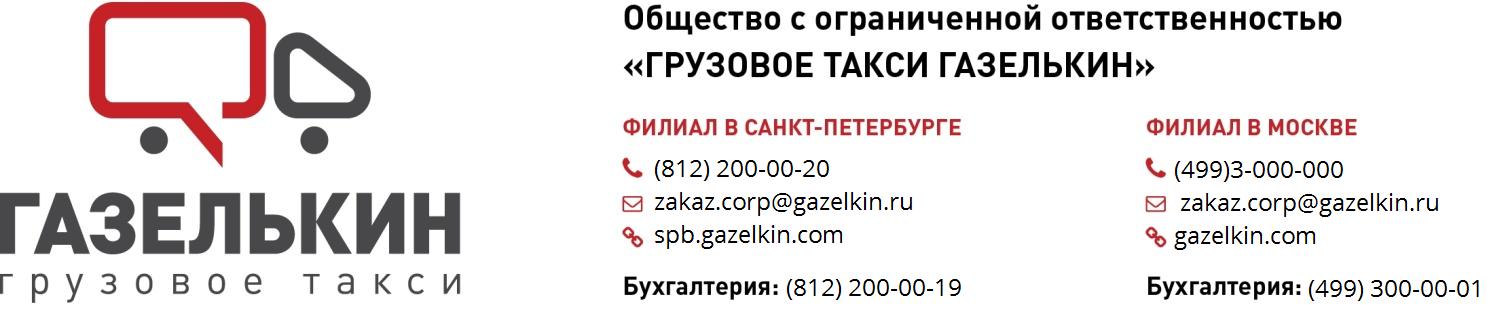 ЗАЯВКА НА ПЕРЕВОЗКУ ГРУЗА № _______________Дата подачи заявки: _________________ 20___г. 11. Скан-копия заявки имеет юридическую силу оригиналаПросьба подтвердитьз аявку с подписью ответственного лица и печатью по электронной почте zakaz.corp@gazelkin.ruДанная заявка является акцептом договора публичной оферты оказания услуг по перевозке грузов, опубликованного на сайте https://spb.gazelkin.com/ и выражает согласие Заказчика заключить указанный договор, выраженное путем подписи на заявке либо совершением конклюдентных действийПЕРЕВОЗЧИК:				                           ЗАКАЗЧИК:ООО «Грузовое такси «ГАЗЕЛЬКИН»                                          _________________________________________по доверенности № 110/18 от 08.02.2018г                                                                                                       Генеральный директор_____________________  «_______»__________________20______ г.                                     «_______» ________________________20_____ г.м.п.                                                                                                        м.п.